ПОЯСНИТЕЛЬНАЯ ЗАПИСКАк проекту постановления об утверждении административного  регламентапо предоставлению земельных участков, находящихся в муниципальной собственности, в постоянное (бессрочное) пользование, безвозмездное пользованиеПроект постановления об утверждении административного  регламента разработан в соответствии с Градостроительным кодексом Российской Федерации, Федеральным законом от 06.10.2003 № 131-ФЗ «Об общих принципах организации местного самоуправления в Российской Федерации». Разработчиком административного регламента является Управление по архитектуре, градостроительству, имущественным и земельным отношениям Администрации Гаврилов-Ямского муниципального района.Проект постановления об утверждении административного  регламента разработан с целью приведения его в соответствие с требованиями Федерального закона 27.07.2010 № 210-ФЗ «Об организации предоставления государственных и муниципальных услуг» и направлен на оптимизацию процедур по оформлению документов в соответствии с требованиями федерального и регионального законодательства.Проект постановления об утверждении административного  регламента публикуется для проведения независимой экспертизы.Предметом независимой экспертизы является оценка возможного положительного эффекта, а также возможных негативных последствий реализации положений проекта регламента для граждан и организаций.Срок, отведенный для проведения независимой экспертизы – один месяц со дня размещения проекта административного регламента в сети Интернет.Заключения независимой экспертизы, а также замечания и предложения по проекту регламента необходимо направлять по адресу:Управление по архитектуре, градостроительству, имущественным и земельным отношениям, зарегистрировано: 152240, Ярославская область, Гаврилов-Ямский район, г. Гаврилов-Ям, ул. Кирова, д.1-а, по телефонам: (48534) 2-05-59, 2-34-96, факсом: (48534) 2-34-96. Лицо, ответственное за сбор и учет предложений заинтересованных лиц – начальник отдела по архитектуре, градостроительству и земельным отношениям Сарыгина Марина Сергеевна, тел. (48534) 2-05-59, адрес электронной почты ozo@gavyam.adm.yar.ru Начальник Управления                                                                       В.В. ВасилевскаяПроект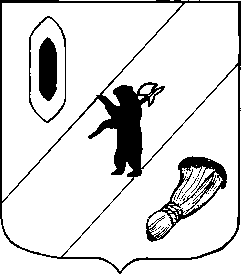 АДМИНИСТРАЦИЯ  ГАВРИЛОВ-ЯМСКОГОМУНИЦИПАЛЬНОГО  РАЙОНАПОСТАНОВЛЕНИЕ00.00.0000   № Об утверждении Административного  регламента предоставления муниципальной услуги «Предоставление земельных участков, находящихся в муниципальной собственности, в постоянное (бессрочное) пользование, безвозмездное пользование»В соответствии с Градостроительным кодексом Российской Федерации, Федеральным  законом от 27.07.2010 № 210-ФЗ «Об организации предоставления государственных и муниципальных услуг»,  Федеральным  законом от 06.10.2003 № 131-ФЗ «Об общих принципах организации местного самоуправления в Российской Федерации», статьей 26 Устава Гаврилов-Ямского муниципального района Ярославской областиАДМИНИСТРАЦИЯ МУНИЦИПАЛЬНОГО РАЙОНА ПОСТАНОВЛЯЕТ:1. Утвердить Административный регламент предоставления муниципальной услуги «Предоставление земельных участков, находящихся в муниципальной собственности, в постоянное (бессрочное) пользование, безвозмездное пользование» (Приложение).2. Контроль за исполнением настоящего Постановления возложить на  первого заместителя Главы Администрации Гаврилов-Ямского муниципального района Забаева А.А.3. Опубликовать постановление в районной газете «Гаврилов-Ямский вестник» и разместить его на официальном сайте Администрации Гаврилов-Ямского муниципального района в информационно-телекоммуникационной сети Интернет.      4. Постановление вступает в силу с момента официального опубликования.Глава Администрациимуниципального района						                  В.И. СеребряковПриложение к постановлению Администрации Гаврилов-Ямского муниципального района от          №Административный регламентпредоставления земельных участков, находящихся вмуниципальной собственности, в постоянное (бессрочное)пользование, безвозмездное пользование»1. Общие положения1.1. Административный регламент предоставления муниципальной услуги по предоставлению земельных участков, находящихся в муниципальной собственности, в постоянное (бессрочное) пользование, безвозмездное пользование (далее - Административный регламент) разработан  в соответствии с Земельным кодексом Российской Федерации, Федеральным законом от 27 июля 2010 года № 210-ФЗ «Об организации предоставления государственных и муниципальных услуг», в целях повышения результативности и качества, открытости и доступности оказания муниципальной услуги «Предоставление земельных участков, находящихся в муниципальной собственности, в постоянное (бессрочное) пользование, безвозмездное пользование» (далее – муниципальная услуга), создания комфортных условий для участников отношений, возникающих                              при предоставлении муниципальной услуги, сокращения сроков                                    и оптимизации административных процедур при осуществлении полномочий по предоставлению муниципальной услуги.1.2.1. Получателями муниципальной услуги являются физические или юридические лица (за исключением государственных органов и их территориальных органов, органов государственных внебюджетных фондов и их территориальных органов, органов местного самоуправления) либо их уполномоченные представители, обратившиеся  в Управление по архитектуре, градостроительству, имущественным и земельным отношениям Администрации Гаврилов-Ямского муниципального района (далее по тексту – Управление)  с заявлением о предоставлении земельного участка, находящегося в муниципальной собственности (далее - заявитель, заявители):1.2.1.1. В постоянное (бессрочное) пользование:- органы государственной власти и органы местного самоуправления,- государственное или муниципальное учреждение (бюджетное, казенное, автономное) в отношении земельного участка, необходимого                                         для осуществления его деятельности;- казенное предприятие в отношении земельного участка, необходимого для осуществления его деятельности.1.2.1.2. В безвозмездное пользование:- органы государственной власти и органы местного самоуправления,- государственное или муниципальное учреждение (бюджетное, казенное, автономное) в отношении земельного участка, необходимого                                    для осуществления его деятельности и предоставляемого на срок до 1 года;- казенное предприятие в отношении земельного участка, необходимого для осуществления его деятельности и предоставляемого на срок до 1 года;- категории работников организаций транспорта, лесной промышленности, категории работников лесного хозяйства, охотничьего хозяйства, федеральных государственных бюджетных учреждений, осуществляющих управление государственными природными заповедниками и национальными парками, и других сфер деятельности, имеющих право на получение служебных наделов, устанавливаются законодательством Российской Федерации и законодательством субъектов Российской Федерации;- религиозная организация в отношении земельного участка, предоставленного на срок до 10 лет и предназначенного для размещения зданий, сооружения религиозного или благотворительного назначения;- религиозная организация в отношении земельного участка, на котором расположены принадлежащие ей на праве безвозмездного пользования здания, сооружения, предоставляемого на срок до прекращения прав на указанные здания, сооружения;- лицо, с которым в соответствии с Федеральным законом  от 5 апреля 2013 года № 44-ФЗ «О контрактной системе в сфере закупок товаров, работ, услуг для обеспечения государственных и муниципальных нужд» заключен гражданско-правовой договор на строительство или реконструкцию объектов недвижимости, осуществляемые полностью за счет средств федерального бюджета, средств бюджета Ярославской области или средств местного бюджета, в отношении земельного участка, предназначенного для строительства или реконструкции таких объектов недвижимости и предоставленного на срок исполнения указанных договоров;- гражданину для индивидуального жилищного строительства, ведения личного подсобного хозяйства или осуществления крестьянским (фермерским) хозяйством его деятельности в муниципальных образованиях, определенных законом субъекта Российской Федерации, на срок не более  шести лет;- гражданин, который работает по основному месту работы                                      в муниципальных образованиях по специальности, установленной законом субъекта Российской Федерации, для индивидуального жилищного строительства или ведения личного подсобного хозяйства в таких муниципальных образованиях,  на срок не более  шести лет;- гражданин, которому предоставлено служебное жилое помещение                      в виде жилого дома, в отношении земельного участка, на котором находится такое помещение, предоставляемого на срок права пользования таким жилым помещением;- некоммерческая организация, созданная гражданами в целях жилищного строительства, в отношении земельного участка, предназначенного                             для жилищного строительства или в целях для ведения огородничества или садоводства, в случаях и на срок, которые предусмотрены федеральными законами;- лицо, с которым в соответствии с Федеральным законом                                       от 29 декабря 2012 года № 275-ФЗ «О государственном оборонном заказе» заключен государственный контракт на выполнение работ, оказание услуг для обеспечения обороны страны и безопасности государства, осуществляемых полностью за счет средств федерального бюджета, в отношении земельного участка, необходимого для выполнения таких работ или оказания услуг и предоставляемого на срок исполнения указанного контракта;- некоммерческая организация, предусмотренная законом субъекта Российской Федерации и созданная субъектом Российской Федерации в целях жилищного строительства для обеспечения жилыми помещениями отдельных категорий граждан, определенных федеральным законом, указом Президента Российской Федерации, нормативным правовым актом Правительства Российской Федерации, законом субъекта Российской Федерации, в целях строительства указанных жилых помещений на период осуществления данного строительства;- лицо, право безвозмездного пользования, которого на земельный участок, находящийся в муниципальной собственности, прекращено в связи         с изъятием для муниципальных нужд, в отношении земельного участка, предоставляемого взамен изъятого земельного участка, на срок в зависимости от основания возникновения права безвозмездного пользования на изъятый земельный участок.1.2.2. При предоставлении муниципальной услуги от имени заявителей вправе подавать заявление о предоставлении земельного участка, находящегося в муниципальной собственности (далее - заявление о предоставлении земельного участка), их законные представители, действующие в силу закона, иных правовых актов и учредительных документов без доверенности, или их представители на основании доверенности.1.3. Информирование о порядке предоставления муниципальной услуги.1.3.1. Муниципальная услуга предоставляется Управлением по архитектуре, градостроительству, имущественным и земельным отношениям Администрации Гаврилов-Ямского муниципального района (далее по тексту – Управление). Место нахождения: Ярославская область, Гаврилов-Ямский район, г. Гаврилов-Ям, ул. Кирова, д.1а.Почтовый адрес: Ярославская область, Гаврилов-Ямский район, г. Гаврилов-Ям, ул. Советская, д. 51.       График работы: Управления: понедельник-четверг - с 8.00 до 17.00, пятница- с 8.00 до 16.00, (перерыв на обед с 12.00 до 12.48), суббота, воскресенье – выходные дни.      Прием по вопросам предоставления муниципальной услуги ведется по месту нахождения Управления  по следующему графику: понедельник, среда – с 08.00 до 12.00; вторник, четверг – с 08.00 до 17.00;пятница – с 08.00 до 16.00; перерыв на обед – с 12.00 до 12.48.Справочные телефоны: 8 (48534) 2-34-96, 2-05-59 (отдел архитектуры, градостроительства и земельных отношений).Адрес электронной почты: gyammr@gavyam.adm.yar.ru.Региональный центр телефонного обслуживания: 8 4852 49-09-09, 8 800 100-76-09.1.3.2. Муниципальная услуга может быть предоставлена по принципу «одного окна» через государственное автономное учреждение Ярославской области «Многофункциональный центр предоставления государственных и муниципальных услуг» (далее – многофункциональный центр, МФЦ).Местонахождение: 152240, Ярославская область, г. Гаврилов-Ям, ул. Кирова, д.3 (здание Автовокзала).Справочные телефоны: 8(48534) 2-42-20, 8 (800) 100-76-09Адрес сайта многофункционального центра в информационно-телекоммуникационной сети «Интернет»: http://mfc76.ruАдрес электронной почты МФЦ: mfc@mfc76.ru.Информация о филиале многофункционального центра размещена на сайте многофункционального центра.1.4. Информация о предоставлении муниципальной услуги, об услугах, которые являются необходимыми и обязательными для предоставления муниципальной услуги, формы и образцы документов размещаются:- на официальном сайте Администрации муниципального района в информационно-телекоммуникационной сети «Интернет»: http: //www.gavyam.ru – «Главная» – «Услуги» – «Муниципальные услуги» - «Перечень муниципальных услуг – раздел 2 «Строительство, земельные отношения».на информационных стендах в Управлении; в федеральной государственной информационной системе «Единый портал государственных и муниципальных услуг (функций)» www.gosuslugi.ru (далее – Единый портал).в многофункциональном центре г. Гаврилов-Ям ул. Кирова, д.3 (здание «Автовокзала»).	Информацию о месте нахождения, справочных телефонах и графике работы организаций, участвующих в предоставлении муниципальной услуги, можно получить, используя официальные сайты указанных организаций  и средства массовой информации.1.5. Предоставление информации заявителям по вопросам предоставления муниципальной услуги, в том числе о ходе предоставления муниципальной услуги осуществляется:в устной форме при личном обращении в Управлении или в многофункциональном центре;                                  посредством телефонной связи: в Управлении 8 (48534) 2-34-96, 2-05-59 в часы приема, указанные в п.1.3.1 Регламента; в многофункциональном центре 8 (48534) 2-42-20, 8 (800) 100-76-09 в часы приема, указанные в п.1.3.2 Регламента;- с использованием электронной почты в Управлении (e-mail): ozo@gavyam.adm.yar.ru; в многофункциональном центре mfc@mfc76.ru; с использованием Единого портала;- посредством почтового отправления: Ярославская область, Гаврилов-Ямский район, г. Гаврилов-Ям, ул. Советская, д. 51.Письменное обращение за информацией о порядке предоставления муниципальной услуги должно быть рассмотрено не позднее 30 дней. Ответ на обращение, поступившее в форме электронного документа, направляется в форме электронного документа по адресу электронной почты, указанному в обращении, или в письменной форме по почтовому адресу, указанному в обращении.      1.6. Информирование о правилах предоставления муниципальной услуги осуществляется специалистами, ответственными за предоставление муниципальной услуги,  по следующим вопросам:     - о месте нахождения Управления, режиме работы, справочных телефонах, адресе страницы Управления на официальном сайте Администрации Гаврилов-Ямского муниципального района;     - о нормативных правовых актах, регламентирующих оказание муниципальной услуги;     - о перечне документов, представление которых необходимо для оказания муниципальной услуги;     - о ходе предоставления муниципальной услуги и исполнения отдельных административных процедур;     - о сроках предоставления муниципальной услуги;     - о перечне оснований для отказа в предоставлении муниципальной услуги;     - о перечне лиц, ответственных за предоставление муниципальной услуги;     - об иной информации, связанной с исполнением муниципальной услуги.    Информация о предполагаемом сроке завершения оформления документов  и возможности их получения сообщается заявителю при подаче документов либо  по указанному в заявлении телефону (при наличии соответствующих данных  в заявлении).     В любое время с момента приема документов заявитель имеет право на получение сведений о прохождении процедуры предоставления муниципальной услуги посредством телефонной связи, а также при личном контакте со специалистами.     Консультирование о правилах предоставления муниципальной услуги должно проводиться с использованием официально-делового стиля речи. Специалист, осуществляющий информирование, принимает все необходимые меры  для предоставления полного и оперативного ответа на поставленные вопросы.     Ответ на телефонный звонок должен начинаться с информации                              о наименовании органа, в который позвонил гражданин, фамилии, имени, отчестве и должности специалиста, принявшего телефонный звонок.     При невозможности специалиста, принявшего звонок, самостоятельно ответить  на поставленные вопросы телефонный звонок должен быть переадресован (переведен) другому специалисту или же обратившемуся гражданину должен быть сообщен телефонный номер, по которому можно получить необходимую информацию.     Ответ на устное обращение предоставляется незамедлительно после обращения.      Если для подготовки ответа требуется продолжительное время, специалист, осуществляющий информирование, может предложить заявителю обратиться за необходимой информацией в письменном виде либо предложить повторное консультирование по телефону через определенный промежуток времени, а также получить разъяснения путем ответного звонка специалиста, осуществляющего информирование.     Ответ на письменное обращение направляется по почте в срок, не превышающий тридцати календарных дней со дня регистрации письменного обращения в комитете, консультирование по телефону осуществляется в пределах пяти минут, консультирование в устной форме при личном обращении осуществляется в пределах пятнадцати минут.     Консультации и справки в объеме, предусмотренном административным регламентом, предоставляются специалистами комитета в течение всего срока предоставления муниципальной услуги.1.7. В рамках предоставления муниципальной услуги заявителю обеспечивается возможность осуществить запись на прием в МФЦ для подачи заявления о предоставлении муниципальной услуги через Единый портал, выбрав удобные для заявителя дату и время приема в пределах установленного в МФЦ графика приема заявителей. Запись на прием осуществляется посредством интерактивного сервиса Единого портала.При осуществлении записи совершения иных действий кроме прохождения процедуры идентификации и аутентификации и указания цели приема от заявителя не требуется. Уведомление о записи на прием поступает в Личный кабинет заявителя в течение одного рабочего дня. 2. Стандарт предоставления муниципальной услуги2.1. Наименование муниципальной услуги – «Предоставление земельных участков, находящихся в муниципальной собственности, в постоянное (бессрочное) пользование, безвозмездное пользование».2.2. Наименование органа, предоставляющего муниципальную услугу - Управление по архитектуре, градостроительству, имущественным и земельным отношениям Администрации Гаврилов-Ямского муниципального района (далее по тексту – Управление).В целях, связанных с предоставлением муниципальной услуги, используются документы и информация, обрабатываемые, в том числе посредством межведомственного запроса, с использованием межведомственного информационного взаимодействия с:Управлением Федеральной службой государственной регистрации, кадастра и картографии по Ярославской области;Федеральной службой по аккредитации (Росаккредитация);Департаментом охраны объектов культурного наследия Ярославской области.При предоставлении муниципальной услуги запрещается требовать от заявителя осуществления действий, в том числе согласований, необходимых для получения муниципальной услуги и связанных с обращением в иные государственные органы, органы местного самоуправления и организации, за исключением получения услуг, получения документов и информации, предоставляемых в результате предоставления таких услуг, включённых в перечень услуг, которые являются необходимыми и обязательными для предоставления муниципальной услуги, утверждённый решением Собрания представителей Гаврилов-Ямского муниципального района от 31.08.2011 № 29 «Об утверждении Перечня услуг, которые являются необходимыми и обязательными для предоставления муниципальных услуг Администрацией Гаврилов-Ямского муниципального района и оказываются организациями, участвующими в предоставлении муниципальных услуг».2.3. Формы подачи заявления и получения результата предоставления услуги:очная форма – при личном присутствии заявителя в Управлении или МФЦ при наличии соглашения;заочная форма – без личного присутствия заявителя (по почте, через Единый портал).Муниципальную услугу в электронной форме могут получить только физические или юридические лица, зарегистрированные на Едином портале.Форма и способ получения результата, подтверждающего предоставление муниципальной услуги, указываются заявителем в заявлении, если иное не установлено законодательством Российской Федерации.2.4. Результатом предоставления муниципальной услуги является:- проект договора безвозмездного пользования земельным участком, находящимся в муниципальной собственности (далее - договор безвозмездного пользования земельным участком);- постановление Администрации Гаврилов-Ямского муниципального района            (далее - Постановление) о предоставлении земельного участка, находящегося в муниципальной собственности, в постоянное (бессрочное) пользование;- мотивированный отказ в предоставлении земельного участка, находящегося в муниципальной собственности (далее - отказ в предоставлении земельного участка);- уведомление о возврате заявления о предоставлении земельного участка заявителю (далее - уведомление о возврате заявления заявителю).Результаты предоставления муниципальной услуги предоставляются выбранным заявителем способом, указанным в заявлении о предоставлении земельного участка. 2.5. Сроки предоставления муниципальной услуги.Срок для подготовки проекта договора безвозмездного пользования земельным участком или Постановления о предоставлении земельного участка в постоянное (бессрочное) пользование либо отказа в предоставлении земельного участка и направления (выдачи) заявителю результата предоставления муниципальной услуги составляет 30 дней со дня поступления заявления о предоставлении земельного участка в Управление.Срок принятия решения о возврате заявления о предоставлении земельного участка заявителю и направления (выдачи) заявителю решения  в виде уведомления о возврате заявления заявителю - 10 дней со дня поступления заявления о предоставлении земельного участка в Управление.2.6. Правовые основания для предоставления муниципальной услуги: - Гражданским кодексом Российской Федерации ("Российская газета", № 238-239, 08.12.1994),- Земельным кодексом Российской Федерации от 25.10.2001 № 163-ФЗ ("Российская газета", № 211-212, 30.10.2001),- Градостроительным кодексом Российской Федерации от 29.12.2004 № 190-ФЗ ("Российская газета", № 290, 30.12.2004),     - Федеральным законом от 13 июля 2015 № 218-ФЗ "О государственной регистрации недвижимости" ("Российская газета", № 156, 17.07.2015);      - Федеральным законом от 24 июля 2007 №221-ФЗ "О государственном кадастре недвижимости" ("Российская газета", № 165, 01.08.2007);- Федеральным законом от 27 июля 2010 № 210-ФЗ "Об организации предоставления государственных и муниципальных услуг" («Российская газета», № 168, 30.07.2010);- Федеральным законом от 24 ноября 1995 № 181-ФЗ «О социальной защите инвалидов в Российской Федерации» ( "Российская газета", N 234, 02.12.1995);- Постановлением Правительства Российской Федерации  от 8 сентября 2010  № 697 "О единой системе межведомственного электронного взаимодействия";Постановление Правительства Российской Федерации от 27.09.2011                №797 «О взаимодействии между многофункциональными центрами предоставления государственных и муниципальных услуг и федеральными органами исполнительной власти, органами государственных внебюджетных фондов, органами государственной власти субъектов Российской Федерации, органами местного самоуправления» («Собрание законодательства РФ», 03.10.2011, № 40, ст. 5559, изменения «Российская газета», № 303, 31.12.2012);- Приказом Министерства экономического развития Российской Федерации от 12.01.2015 № 1 "Об утверждении перечня документов, подтверждающих право заявителя на приобретение земельного участка   без проведения торгов ("Официальный интернет-портал правовой информации http://www.pravo.gov.ru, 28.02.2015);- Законом Ярославской области от 18 декабря 2015 № 100-з  "Об отдельных вопросах реализации полномочий органов исполнительной власти Ярославской области и органов местного самоуправления муниципальных образований Ярославской области, уполномоченных на распоряжение земельными участками, находящимися в государственной или муниципальной собственности" ("Документ-Регион", N 106-а, 22.12.2015).2.7. Перечень документов, необходимых для предоставления муниципальной услуги2.7.1. В целях получения муниципальной услуги заявители обращаются                 с заявлением о предоставлении земельного участка по форме согласно приложению 1 к Административному регламенту.2.7.2. В заявлении о предоставлении земельного участка указывается:- фамилия, имя, отчество (при наличии), место жительства заявителя                           и реквизиты документа, удостоверяющего личность заявителя, -                                 для гражданина;- наименование и место нахождения заявителя, а также государственный регистрационный номер записи о государственной регистрации юридического лица в Едином государственном реестре юридических лиц, идентификационный номер налогоплательщика.- кадастровый номер испрашиваемого земельного участка;- площадь земельного участка (при наличии информации);- адресные ориентиры земельного участка (при наличии информации);- срок предоставления земельного участка в безвозмездное пользование;- основание предоставления земельного участка без проведения торгов                   из числа предусмотренных пунктом 2 статьи 39.9 или пунктом 2 статьи 39.10 Земельного кодекса Российской Федерации оснований;- вид права, на котором заявитель желает приобрести земельный участок;- цель использования земельного участка;- реквизиты решения о предварительном согласовании предоставления земельного участка в случае, если испрашиваемый земельный участок образовывался или его границы уточнялись на основании данного решения;- реквизиты решения об утверждении документа территориального планирования и (или) проекта планировки территории в случае, если земельный участок предоставляется для размещения объектов, предусмотренных этим документом и (или) этим проектом;- реквизиты решения об изъятии земельного участка для муниципальных нужд в случае, если земельный участок предоставляется взамен земельного участка, изымаемого для муниципальных нужд;- почтовый адрес и (или) адрес электронной почты для связи  с заявителем;- дата подачи заявления о предоставлении земельного участка.2.7.3. Документы, необходимые для предоставления муниципальной услуги:2.7.3.1. Документ, удостоверяющий личность заявителя, являющегося физическим лицом, либо личность представителя физического                                    или юридического лица.2.7.3.2. Документ, подтверждающий полномочия представителя заявителя, в случае, если с заявлением о предоставлении земельного участка обращается представитель заявителя (заявителей).2.7.3.3. Заверенный перевод на русский язык документов                                          о государственной регистрации юридического лица в соответствии                                 с законодательством иностранного государства в случае, если заявителем является иностранное юридическое лицо.2.7.3.4. Выписка из Единого государственного реестра юридических                   лиц (для юридических лиц), выписка из Единого государственного реестра индивидуальных предпринимателей (для индивидуальных предпринимателей).2.7.3.5. Документы, подтверждающие право заявителя на приобретение земельного участка без проведения торгов- документы, удостоверяющие (устанавливающие) права на объекты недвижимого имущества, расположенные на испрашиваемом земельном участке, если право на такие объекты недвижимости в соответствии   с законодательством Российской Федерации признается возникшим независимо от его регистрации в Едином государственном реестре недвижимости (далее – ЕГРН) (в случае, если обратился заявитель, указанный в абзаце четвертом подпункта 1.2.1.2 пункта 1.2.1 подраздела 1.2 раздела 1 Административного регламента);- договор безвозмездного пользования зданием, сооружением, если право              на такое здание, сооружение не зарегистрировано в ЕГРН (в случае,                           если обратился заявитель, указанный в абзаце пятом подпункта 1.2.1.2 пункта 1.2.1 подраздела 1.2 раздела 1 Административного регламента);- документы, удостоверяющие (устанавливающие) права на испрашиваемый земельный участок, если право на такой земельный участок  не зарегистрировано в ЕГРН (в случае, если обратился заявитель, указанный в абзаце пятом подпункта 1.2.1.2 пункта 1.2.1 подраздела 1.2 раздела 1 Административного регламента);- сообщение заявителя (заявителей), содержащее перечень всех зданий, сооружений, расположенных на испрашиваемом земельном участке,                              с указанием их кадастровых (условных, инвентарных) номеров и адресных ориентиров (в случае, если обратился заявитель, указанный в абзаце пятом подпункта 1.2.1.2 пункта 1.2.1 подраздела 1.2 раздела 1 Административного регламента);- гражданско-правовые договоры на строительство или реконструкцию объектов недвижимости, осуществляемые полностью за счет средств федерального бюджета, средств бюджета Ярославской области или средств местного бюджета и заключенные в соответствии с Федеральным законом    от 5 апреля 2013 года № 44-ФЗ «О контрактной системе в сфере закупок товаров, работ, услуг для обеспечения государственных и муниципальных нужд» (в случае, если обратился заявитель, указанный в абзаце шестом подпункта 1.2.1.2 пункта 1.2.1 подраздела 1.2 раздела 1 Административного регламента);- договор найма служебного жилого помещения (в случае, если обратился заявитель, указанный в абзаце седьмом подпункта 1.2.1.2 пункта 1.2.1 подраздела 1.2 раздела 1 Административного регламента);- документ, предусмотренный законодательством Российской Федерации, на основании которого установлены случаи и срок предоставления земельных участков некоммерческим организациям, созданным гражданам в целях жилищного строительства (в случае, если обратился заявитель, указанный   в абзаце восьмом подпункта 1.2.1.2 пункта 1.2.1 подраздела 1.2 раздела 1 Административного регламента);- государственный контракт на выполнение работ, оказание услуг для обеспечения обороны страны и безопасности государства, осуществляемых полностью за счет средств федерального бюджета, заключенный                                    в соответствии с Федеральным законом от 29 декабря 2012 № 275-ФЗ «О государственном оборонном заказе» или Федеральным законом от 5 апреля 2013 года № 44-ФЗ «О контрактной системе в сфере закупок товаров, работ, услуг для обеспечения государственных и муниципальных нужд» (в случае, если обратился заявитель, указанный в абзаце девятом подпункта 1.2.1.2 пункта 1.2.1 подраздела 1.2 раздела 1 Административного регламента);- соглашение об изъятии земельного участка для государственных нужд или решение суда, на основании которого земельный участок изъят для государственных нужд (в случае, если обратился заявитель, указанный  в абзаце десятом подпункта 1.2.1.2 пункта 1.2.1 подраздела 1.2 раздела 1 Административного регламента);- документ, подтверждающий обстоятельства, дающие право приобретения земельного участка в постоянное (бессрочное) пользование, безвозмездное пользование без торгов, если данное обстоятельство не следует из перечисленных выше документов;- выписка из ЕГРН о правах на объекты недвижимого имущества, расположенные на испрашиваемом земельном участке, или уведомление                     об отсутствии в ЕГРН запрашиваемых сведений;- выписка из ЕГРН о правах на испрашиваемый земельный участок                или уведомление об отсутствии в ЕГРН запрашиваемых сведений;- кадастровый паспорт испрашиваемого земельного участка или выписка об испрашиваемом земельном участке;- кадастровый паспорт здания (сооружения), расположенного на испрашиваемом земельном участке (в случае, если обратились заявители, указанные в абзацах четвертом, пятом подпункта 1.2.1.2 пункта 1.2.1 подраздела 1.2 раздела 1 Административного регламента).2.7.4. Копии документов, указанных в подпунктах 2.7.3.1 - 2.7.3.3, абзацах втором - девятом, одиннадцатом подпункта 2.7.3.5 пункта 2.7.3 подраздела 2.7 Административного регламента, представляются заявителем самостоятельно.2.7.5. Документы, указанные в подпункте 2.7.3.4, абзацах двенадцатом - пятнадцатом подпункта 2.7.3.5 пункта 2.7.3 подраздела 2.7 данного раздела Административного регламента, не могут быть затребованы у заявителя                       и подлежат представлению в рамках межведомственного информационного взаимодействия, при этом заявитель вправе их представить самостоятельно.2.7.6. Документы, указанные в абзаце десятом подпункта 2.7.3.5 пункта 2.7.3 подраздела 2.7 Административного регламента, запрашиваются у заявителя в случае, если они не находятся в распоряжении Управления и не могут быть запрошены в порядке межведомственного информационного взаимодействия.2.7.7. По своему желанию заявитель дополнительно может представить иные документы, которые, по его мнению, имеют значение для предоставления муниципальной услуги.2.7.8. При предоставлении муниципальной услуги Управление не вправе требовать от заявителя:- представления документов и информации или осуществления действий, представление или осуществление которых не предусмотрено нормативными правовыми актами, регулирующими отношения, возникающие в связи                          с предоставлением муниципальной услуги;- представления документов и информации, которые находятся                               в распоряжении Управления, иных государственных органов, органов местного самоуправления либо подведомственных органам местного самоуправления организациям, участвующих в предоставлении муниципальной услуги,                          в соответствии с нормативными правовыми актами Российской Федерации, нормативными правовыми актами Ярославской области, муниципальными правовыми актами, за исключением документов, включенных в перечень, определенный частью 6 статьи 7 Федерального закона от 27 июля 2010 года    № 210-ФЗ «Об организации предоставления государственных  и муниципальных услуг».2.8. Перечень оснований для отказа в приеме документов, необходимых для предоставления муниципальной услуги: основания для отказа в приеме документов, необходимых  для предоставления муниципальной услуги, отсутствуют.2.9. Перечень оснований для приостановления или отказа в предоставлении муниципальной услуги: основания для приостановления предоставления муниципальной услуги отсутствуют. Основания для отказа в предоставлении муниципальной услуги отсутствуют.2.10. Перечень услуг, которые являются необходимыми и обязательными для предоставления муниципальной услуги.Услуги, которые являются необходимыми и обязательными                                 для предоставления муниципальной услуги, отсутствуют.2.11. Предоставление муниципальной услуги осуществляется без взимания платы.2.12. Максимальный срок ожидания в очереди.Максимальный срок ожидания в очереди при личном обращении заявителя при подаче заявления о предоставлении земельного участка и при получении результата предоставления муниципальной услуги не должен превышать 15 минут.2.13. Срок и порядок регистрации заявления о предоставлении земельного участка2.13.1. При выборе очной формы предоставления муниципальной услуги заявление о предоставлении земельного участка регистрируется в день представления в Управление заявления о предоставлении земельного участка                  и комплекта документов.2.13.2. При выборе заочной формы предоставления муниципальной услуги заявление о предоставлении земельного участка регистрируется  в течение 1 дня в порядке, предусмотренном правилами делопроизводства и документооборота Управления.     2.14. Требования к помещениям, в которых предоставляется муниципальная услуга, к местам ожидания и приема заявителей, размещению и оформлению визуальной, текстовой и мультимедийной информации о порядке предоставления муниципальной услуги.Вход в здание оборудуется информационной табличкой (вывеской), содержащей информацию о наименовании, местонахождении, режиме работы, а также о телефонных номерах справочной службы.Все помещения, в которых предоставляется муниципальная услуга, должны соответствовать санитарно-эпидемиологическим требованиям, правилам пожарной безопасности, нормам охраны труда.Помещения для работы с заявителями оборудуются соответствующими информационными стендами, вывесками, указателями.Места ожидания оборудуются стульями или столами обеспечиваются канцелярскими принадлежностями в количестве, достаточном для оформления документов заявителями.В случае если совокупный максимальный срок ожидания заявителя в очереди при подаче документов, необходимых для предоставления муниципальной услуги, и максимальный срок приема заявления и документов от заявителя превышают 1 час, помещение для предоставления муниципальной услуги обеспечивается санитарно-гигиеническими помещениями.2.15. Показатели доступности и качества муниципальной услуги.наличие возможности получения муниципальной услуги в электронном виде (да);отсутствие превышения срока предоставления муниципальной услуги, установленного пунктом 2.5 раздела 2 Регламента (да); отсутствие обоснованных жалоб со стороны заявителей (да);беспрепятственный доступ к местам предоставления муниципальной услуги для маломобильных групп граждан (входы в помещения оборудуются пандусами, расширенными проходами, позволяющими обеспечить беспрепятственный доступ маломобильных групп граждан, включая инвалидов, использующих кресла-коляски) (нет);оборудование мест для бесплатной парковки автотранспортных средств, в том числе не менее 10 процентов мест (но не менее одного места) для парковки специальных автотранспортных средств инвалидов (да);сопровождение инвалидов, имеющих стойкие расстройства функции зрения и самостоятельного передвижения, к месту предоставления муниципальной услуги и оказание им помощи (да);дублирование необходимой для инвалидов звуковой и зрительной информации, а также надписей, знаков и иной текстовой и графической информации знаками, выполненными рельефно-точечным шрифтом Брайля, допуск сурдопереводчика и тифлосурдопереводчика (нет);допуск на объект собаки-проводника при наличии документа, подтверждающего ее специальное обучение (да);2.15. Требования к обеспечению доступности для инвалидов. Требования к обеспечению доступности для инвалидов помещений, в которых предоставляются государственные и муниципальные услуги, залов ожидания, мест для заполнения запросов о предоставлении государственной или муниципальной услуги, информационных стендов в соответствии с законодательством Российской Федерации о социальной защите инвалидов:- предоставление муниципальной услуги по месту жительства заявителя для инвалидов с нарушениями опорно-двигательного аппарата и передвигающихся на креслах-колясках путем вызова специалиста по телефону;- предоставление услуги через представителя заявителя;- предоставление услуги по принципу «одного окна» через государственное автономное учреждение Ярославской области «Многофункциональный центр предоставления государственных и муниципальных услуг»; - предоставление услуги через Единый портал государственных и муниципальных услуг в сети Интернет.          В целях расширения возможности инвалидов самостоятельно получать муниципальные услуги в практической деятельности предлагается руководствоваться следующим:- использование для подписания заявлений и прочих необходимых документов инвалидами по зрению факсимильного воспроизведения собственноручной подписи.3. Состав, последовательность и сроки выполнения административных процедур, требования к порядку их выполнения, в том числе особенности выполнения административных процедур в электронном виде3.1. Предоставление муниципальной услуги включает в себя следующие административные процедуры:1) прием и регистрация заявления;2) формирование и направление межведомственных запросов в органы власти, участвующие в предоставлении муниципальной услуги;3) рассмотрение документов и принятие решения о предоставлении или об отказе в предоставлении муниципальной услуги;4) выдача (направление) заявителю документов, являющихся результатом предоставления муниципальной услуги.Последовательность административных процедур приведена в блок-схеме (приложение 2 к Административному регламенту).3.2. Прием и регистрация заявления.3.2.1. Основанием для начала административной процедуры является обращение заявителя в Управление, МФЦ с заявлением в соответствии подпунктом 2.7.1. пункта 2.7.регламента.Ответственными за выполнение административной процедуры является специалист Управления.3.2.2. Специалист при поступлении заявления:1) устанавливает личность заявителя, в том числе проверяет документы, удостоверяющие личность заявителя либо полномочия представителя;2) сличает копии представленных документов с оригиналами, выполняет на копиях надпись об их соответствии подлинным экземплярам (либо ставит штамп "копия верна"), заверяет своей подписью с указанием фамилии и инициалов;3) проверяет документы на их соответствие перечню, предусмотренному пунктом 2.7.1 (с учетом положений пунктов 2.7.2) регламента;4) при отсутствии оснований для отказа в приеме документов принимает заявление и документы к нему.Принятые специалистом заявления передаются для регистрации специалисту, осуществляющему регистрацию входящей корреспонденции, который регистрирует заявление в день его поступления и присваивает ему номер дела в соответствии с текущей регистрацией. Специалист направляет зарегистрированное заявление начальнику Управления для проставления резолюции с указанием исполнителя, ответственного за предоставление муниципальной услуги, с последующей передачей заявления и документов к нему указанному в резолюции исполнителю. Срок исполнения административной процедуры составляет 1 день со дня подачи заявления.3.2.3. В случае направления заявления с использованием Единого портала специалист в течение 1 рабочего дня отправляет в личный кабинет заявителя сообщение о поступлении заявления, в котором назначается время приема с целью представления заявителем документов, указанных в пункте 2.7.1. пункта 2.7. Административного регламента. При этом днем обращения за предоставлением муниципальной услуги признается день представления заявителем документов. Дальнейшие действия специалист осуществляет в соответствии с подпунктом 3.2.1. пункта 3.2. Административного регламента.3.2.4. Порядок действий специалиста МФЦ при обращении заявителя в МФЦ определяется соглашением о взаимодействии. При получении документов из МФЦ специалист осуществляет действия в соответствии с подпунктом 3.2.1 пункта 3.2 Административного регламента.3.3. Формирование и направление межведомственных запросов в органы власти, участвующие в предоставлении муниципальной услуги.Основанием для начала административной процедуры является поступление зарегистрированного заявления к специалисту, ответственному за предоставление муниципальной услуги.3.3.1. Специалист:- в установленный срок проводит экспертизу представленных заявителем документов;- формирует и направляет запросы в рамках межведомственного информационного взаимодействия в органы власти, участвующие в предоставлении муниципальной услуги;- получает ответы на межведомственные запросы;- осуществляет сбор сведений, указанных в пункте 2.7.2 подраздела 2.7 раздела 2 Административного регламента, необходимых для принятия решения. Критерий принятия решения о направлении межведомственного запроса: отсутствие документов, необходимых для предоставления муниципальной услуги, указанных в пункте 2.6.5 настоящего Административного регламента.3.3.2. После получения ответов на запросы из органов, осуществляющих межведомственное информационное взаимодействие, сотрудник собирает комплект документов. Максимальный срок исполнения административной процедуры - 5 дней.3.4. Рассмотрение документов и принятие решения о предоставлении или об отказе в предоставлении муниципальной услуги. Основанием для начала административной процедуры является поступление зарегистрированного заявления с комплектом документов, в том числе ответов на межведомственные запросы, специалисту, ответственному за предоставление муниципальной услуги. Критерием принятия решения о предоставлении или об отказе в предоставлении муниципальной услуги является наличие или отсутствие оснований для отказа в предоставлении муниципальной услуги, указанных в пункте 2.7 настоящего Административного регламента.3.4.1. По результатам рассмотрения документов, в случае отсутствия оснований для отказа в предоставлении муниципальной услуги, специалистом готовится проект постановления администрации о предоставлении в постоянное (бессрочное) пользование земельного участка либо проект договора безвозмездного пользования земельного участка. 3.4.2. Проект постановления Администрации о предоставлении в постоянное (бессрочное) пользование земельного участка, подготовленный Управлением, согласовывается в установленном порядке. После прохождения согласования проект постановления Администрации передается на подпись главе Администрации. Глава Администрации района подписывает постановление о предоставлении в постоянное (бессрочное) пользование земельного участка.3.4.3. Проект договора безвозмездного пользования земельного участка согласовывается начальником отдела по архитектуре, градостроительству и земельным отношениям Управления и передается на подпись начальнику Управления.3.4.4. В случае наличия оснований для отказа в предоставлении муниципальной услуги специалистом Управления готовится мотивированный отказ в предоставлении услуги и передается на подпись начальнику Управления.3.4.5. Результат административной процедуры:- решение о предоставлении муниципальной услуги оформляется договором безвозмездного пользования земельного участка, постановлением о предоставлении в постоянное (бессрочное) пользование земельного участка;        - решение об отказе в предоставлении муниципальной услуги оформляется письмом Управления. Максимальный срок данной административной процедуры составляет 20 дней.        3.5. Выдача (направление) заявителю результата предоставления услуги.        3.5.1. Основанием для начала административной процедуры является передача зарегистрированного постановления Администрации, подписанного договора безвозмездного пользования земельного участка, зарегистрированного отказа специалисту управления. Ответственным за выполнение административной процедуры является специалист Управления.3.5.2. Результат оказания муниципальной услуги предоставляется заявителю одним из способов, указанных в заявлении заявителем. Специалист в течение трех дней с момента поступления документов уведомляет заявителя посредством телефонной, факсимильной либо почтовой связи о необходимости обращения за получением результатов услуги. В случае, если заявителем в заявлении указан адрес электронной почты, при предоставлении заявителю решения посредством почтового отправления специалистом не позднее дня, следующего за днем передачи такого почтового отправления организации почтовой связи для отправки заявителю, направляет посредством электронной почты электронное сообщение с номером указанного почтового отправления на указанный заявителем в заявлении адрес электронной почты.        В случае если в заявлении был указан способ предоставления результатов рассмотрения заявления в форме электронного документа, размещенного на официальном сайте, специалистом направляется заявителю соответствующая ссылка посредством электронной почты. В случае если в заявлении был указан способ предоставления результатов рассмотрения заявления в форме электронного документа, направляемого посредством электронной почты, специалистом направляет указанный документ на адрес электронной почты, указанный в заявлении.3.5.3. Выдача результатов услуги осуществляется в соответствии с графиком приема посетителей. Для получения результатов услуги заявитель предъявляет документ, удостоверяющий его личность; представитель заявителя предъявляет оригинал доверенности на представление интересов заявителя и документ, удостоверяющий личность представителя.3.5.4. В случае если результат предоставления муниципальной услуги должен быть выдан заявителю в МФЦ, специалист в течение 2 дней с момента получения результата предоставления муниципальной услуги с сопроводительным письмом направляет указанные документы в МФЦ для выдачи заявителю. Выдача документов при личном обращении заявителя в МФЦ осуществляется работником МФЦ в соответствии с соглашением о взаимодействии. В случае поступления заявления через Единый портал специалист в течение 2 дней с момента получения решения направляет его заявителю в виде электронного документа в личный кабинет. Максимальный срок исполнения административной процедуры - 4 дня.4. Формы контроля за исполнением регламента	4.1. Текущий контроль за принятием решений, соблюдением и исполнением положений регламента и иных нормативных правовых актов, устанавливающих требования к предоставлению муниципальной услуги осуществляется начальником Управления, непосредственно при предоставлении муниципальной услуги, а также путём организации проведения проверок в ходе предоставления муниципальной услуги. По результатам проверок уполномоченный специалист даёт указания по устранению выявленных нарушений и контролирует их исполнение.Текущий контроль включает рассмотрение, принятие решений и подготовку ответов на обращения заинтересованных лиц, содержащие жалобы на решения и действия (бездействие), принимаемые (осуществляемые) в ходе предоставления муниципальной услуги.	4.2. Оценка полноты и качества предоставления муниципальной услуги и последующий контроль за исполнением регламента осуществляется отделом по организационно-правовой работе и муниципальной службе Администрации и включает в себя проведение проверок, выявление и устранение нарушений прав заинтересованных лиц, рассмотрение предложений по повышению качества предоставления услуги и недопущению выявленных нарушений.Плановые проверки исполнения регламента осуществляются в соответствии с графиком проверок, отделом по организационно-правовой работе и муниципальной службе Администрации в соответствии с графиком проверок но не реже чем раз в два года.	Внеплановые проверки осуществляются по поручению Главы Администрации или при наличии жалоб на исполнение регламента.4.3. Персональная ответственность исполнителя закрепляется в его должностной инструкции в соответствии с требованиями законодательства.По результатам проверок лица, допустившие нарушение требований регламента, привлекаются к дисциплинарной ответственности в соответствии с Трудовым Кодексом Российской Федерации.За неправомерные решения и действия (бездействие), принимаемые (осуществляемые) в ходе предоставления муниципальной услуги, являющиеся административными правонарушениями или преступлениями, виновные лица привлекаются к ответственности в соответствии с действующим законодательством Российской Федерации.4.4. Контроль за условиями и организацией предоставления муниципальной услуги в многофункциональном центре осуществляется в соответствии соглашением о взаимодействии.4.5. Порядок и формы контроля за предоставлением муниципальной услуги со стороны граждан, их объединений и организаций устанавливаются действующим законодательством Российской Федерации.5. Досудебный (внесудебный) порядок обжалования решений и действий (бездействия) органа, предоставляющего муниципальную услугу, а также должностных лиц и муниципальных служащих   5.1. Заявитель может обратиться с жалобой в том числе в следующих случаях:1) нарушение срока регистрации запроса заявителя о предоставлении муниципальной услуги;2) нарушение срока предоставления муниципальной услуги;3) требование у заявителя документов, не предусмотренных нормативными правовыми актами Российской Федерации, нормативными правовыми актами Ярославской области, муниципальными правовыми актами для предоставления муниципальной услуги;4) отказ в приеме документов, предоставление которых предусмотрено нормативными правовыми актами Российской Федерации, нормативными правовыми актами Ярославской области, муниципальными правовыми актами для предоставления муниципальной услуги, у заявителя;5) отказ в предоставлении муниципальной услуги, если основания отказа не предусмотрены федеральными законами и принятыми в соответствии с ними иными нормативными правовыми актами Российской Федерации, нормативными правовыми актами Ярославской области, муниципальными правовыми актами;6) затребование с заявителя при предоставлении муниципальной услуги платы, не предусмотренной нормативными правовыми актами Российской Федерации, нормативными правовыми актами Ярославской области, муниципальными правовыми актами;7) отказ органа, предоставляющего муниципальную услугу, должностного лица органа, предоставляющего муниципальную услугу, в исправлении допущенных опечаток и ошибок в выданных в результате предоставления муниципальной услуги документах либо нарушение установленного срока таких исправлений. 5.2. Жалоба подается лично в Управление либо в МФЦ, либо в Управление Федеральной антимонопольной службы по Ярославской области в порядке, установленном антимонопольным законодательством Российской Федерации, а также может быть направлена по почте, с использованием информационно-телекоммуникационной сети Интернет: официального сайта Управления, через МФЦ, а также через Единый портал.При поступлении жалобы многофункциональный центр обеспечивает ее передачу в Управление, в порядке и сроки, которые установлены соглашением о взаимодействии между многофункциональным центром и Управлением (далее - соглашение о взаимодействии), но не позднее следующего рабочего дня со дня поступления жалобы.В случае, если жалобу подает представитель заявителя, он представляет документ, удостоверяющий его личность, и документ, подтверждающий его полномочия на осуществление действий от имени заявителя. При подаче жалобы в электронном виде документы, указанные в данном пункте, могут быть представлены в форме электронных документов, подписанных электронной подписью, вид которой предусмотрен законодательством Российской Федерации, при этом документ, удостоверяющий личность заявителя, не требуется.5.3. Управление обеспечивает:оснащение мест приема жалоб стульями, столом, информационным стендом, писчей бумагой и письменными принадлежностями;информирование заявителей о порядке обжалования решений и действий (бездействия) органов, предоставляющих муниципальные услуги, их должностных лиц либо муниципальных служащих посредством размещения информации на стендах в местах предоставления муниципальных услуг, на Едином портале;консультирование заявителей о порядке обжалования решений и действий (бездействия) органов, предоставляющих муниципальные услуги, их должностных лиц либо муниципальных служащих, в том числе по телефону, электронной почте, при личном приеме.5.4. Жалоба должна содержать:наименование Управления, фамилию, имя, отчество должностного лица Управления, либо муниципального служащего, решения и действия (бездействие) которых обжалуются;фамилию, имя, отчество (последнее - при наличии), сведения о месте жительства заявителя – для физического лица либо наименование, сведения о месте нахождения заявителя – для юридического лица, а также номер (номера) контактного телефона, адрес (адреса) электронной почты (при наличии) и почтовый адрес, по которым должен быть направлен ответ заявителю;сведения об обжалуемых решениях и действиях (бездействии) Управления, должностного лица Управления, либо муниципального служащего;доводы, на основании которых заявитель не согласен с решением и действием (бездействием) Управления, должностного лица Управления либо муниципального служащего. Заявителем могут быть представлены документы (при наличии), подтверждающие доводы заявителя, либо их копии.5.5. Жалоба, поступившая в Управление, подлежит регистрации не позднее рабочего дня, следующего за днем ее поступления.5.6. Жалоба рассматривается в течение 15 рабочих дней со дня ее регистрации, если более короткие сроки рассмотрения жалобы не установлены Правительством РФ, а в случае обжалования отказа Управления, должностного лица Управления в приеме документов у заявителя либо в исправлении допущенных опечаток и ошибок, либо в случае обжалования нарушения установленного срока таких исправлений - в течение 5 рабочих дней со дня ее регистрации.5.7. По результатам рассмотрения жалобы Управление принимает одно из следующих решений:удовлетворяет жалобу, в том числе в форме отмены принятого решения, исправления допущенных Управлением опечаток и ошибок в выданных в результате предоставления муниципальной услуги документах, возврата заявителю денежных средств, взимание которых не предусмотрено нормативными правовыми актами Российской Федерации, нормативными правовыми актами Ярославской области, а также в иных формах. При удовлетворении жалобы уполномоченный на ее рассмотрение орган принимает исчерпывающие меры по устранению выявленных нарушений, в том числе по выдаче заявителю результата муниципальной услуги, не позднее 5 рабочих дней со дня принятия решения, если иное не установлено законодательством Российской Федерации отказывает в удовлетворении жалобы.5.8. Управление отказывает в удовлетворении жалобы, в том числе в следующих случаях:наличие вступившего в законную силу решения суда, арбитражного суда в отношении аналогичной жалобы о том же предмете и по тем же основаниям;подача жалобы лицом, полномочия которого не подтверждены в порядке, установленном законодательством Российской Федерации;наличие решения, принятого ранее этим же Управлением по результатам рассмотрения жалобы в отношении того же заявителя и по тому же предмету жалобы.5.9. В случае, если в компетенцию Управления не входит принятие решения в отношении жалобы, Управление в течение 3 рабочих дней со дня ее регистрации направляет жалобу в уполномоченный на ее рассмотрение орган и в письменной форме информирует заявителя о перенаправлении жалобы.При этом срок рассмотрения жалобы исчисляется со дня регистрации жалобы в уполномоченном на ее рассмотрение органе.5.10. Не позднее дня, следующего за днем принятия решения, указанного в пункте 5.7. данного раздела Регламента, заявителю направляется мотивированный ответ о результатах рассмотрения жалобы в письменной форме и по желанию заявителя в электронной форме.5.11. В случае установления в ходе или по результатам рассмотрения жалобы признаков состава административного правонарушения или преступления должностное лицо, наделенное полномочиями по рассмотрению жалоб, незамедлительно направляет имеющиеся материалы в органы прокуратуры. 5.12. В случае установления в ходе или по результатам рассмотрения жалобы признаков состава административного правонарушения, предусмотренного статьёй 12<1> Закона Ярославской области от 03.12.2007 № 100-з  «Об административных правонарушениях», должностное лицо, уполномоченное на рассмотрение жалоб, незамедлительно направляет соответствующие материалы в Департамент информатизации и связи Ярославской области. ПРИЛОЖЕНИЕ 1                                                                                                 к Административному  регламентуГлаве Администрации Гаврилов-Ямского муниципального района от________________________________________________________________________паспорт №___________________________ дата выдачи: «____» _________20____года                                                                              кем___________________________________                                       ______________________________________зарегистрирован:_______________________ ______________________________________телефон:_______________________________ЗАЯВЛЕНИЕо предоставлении земельного участка,находящегося в муниципальной собственности    Прошу предоставить в безвозмездное пользование (постоянное (бессрочное) пользование)   (ненужное   зачеркнуть)  земельный  участок,  с кадастровым номером ________________________________, площадью _____ _________кв. м <1>, расположенный ______________________________________________________________,                                     (указать адресные ориентиры земельного участка)на срок <2> ________ для __________________________________________________                                                  (указать цель использования земельного участка)в связи с ________________________________________________________________                      (основания предоставления земельного участка без проведения________________________________________________________________________                    торгов, из числа предусмотренных пунктом 2 статьи 39.9________________________________________________________________________   или статьей 39.10 Земельного кодекса Российской Федерации оснований)    Реквизиты   решения   о   предварительном  согласовании  предоставления земельного участка <3> ________________________________________________________________________________________________________________________________________    Реквизиты    решения    об   утверждении   документа   территориальногопланирования и (или) проекта планировки территории <4> ____________________    Реквизиты решения об изъятии земельного участка для государственных илимуниципальных нужд <5> ____________________________________________________    Приложения:________________________________________________________________________________________________________________________________________________________________________________________________________________________________________________________________________________________________________________________________________________________________________________________________________________________________________________    Результаты рассмотрения заявления (отметить один вариант):    ┌─┐    │   │ получу лично;    └─┘    ┌─┐    │   │ прошу направить по почтовому адресу: ______________________________    └─┘________________________________________________________________________;    Заявитель______________________________________________              (подпись) (Ф.И.О., должность представителя юридического лица,                          реквизиты документа, удостоверяющего полномочия                                 представителя юридического лица,                                 Ф.И.О. физического лица, сведения                           о доверенном лице (Ф.И.О., реквизиты документа,                           удостоверяющего  полномочия доверенного лица,                                        контактный телефон))                М.П."___" _______ 20___ г.    --------------------------------    <1> Указывается при наличии информации.    <2> Указывается   в   случае    предоставления  земельного  участка   вбезвозмездное пользование.    <3> Указываются   в  случае,  если   испрашиваемый   земельный  участокобразовывался или его границы уточнялись на основании данного решения.    <4> Указываются  в  случае, если земельный участок предоставляется  дляразмещения объектов, предусмотренных этим документом и (или) этим проектом.    <5> Указываются в случае, если земельный участок предоставляется взаменземельного   участка,  изымаемого  для   муниципальных нужд.                                                                                    ПРИЛОЖЕНИЕ 2                                                                                                  к Административному регламентуБЛОК-СХЕМА предоставления муниципальной услугиПрием и регистрация заявления о предоставлении земельного участка с приложенными к нему документами (Срок исполнения 1 день)